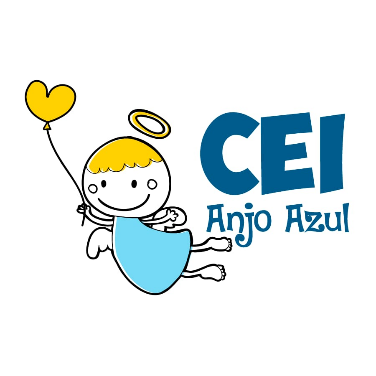 CENTRO DE EDUCAÇÃO INFANTIL ANJO AZULRua 31 de Março/nº 1508Lacerdópolis – SCCEP: 89660 000 Fone: (49) 3552 0279Coordenadora: Marizane Dall’OrsolettaE mail: ceianjoazullacerdopolis@gmail.com Blog: www.ceianjoazul.blogspot.comARTES – PROFESSORA ANA CAROLINE (2 HORAS SEMANAIS)OLÁ  QUERIDAS CRIANÇAS!!A PROFE ESTÁ COM MUITAS SAUDADES DE VOCÊS.SUGESTÃO DE ATIVIDADE MATERNAL llIMPRIMIR ATIVIDADE SOBRE PERCEPÇÃO VISUAL  E PINTAR SOMENTE O QUE ESTÁ PEDINDO NA DESCRIÇÃO.APROVEITEM O TEMPO COM A FAMÍLIA, BRINCANDO E APRENDENDO.BEIJINHOS VIRTUAIS E ÓTIMA SEMANA!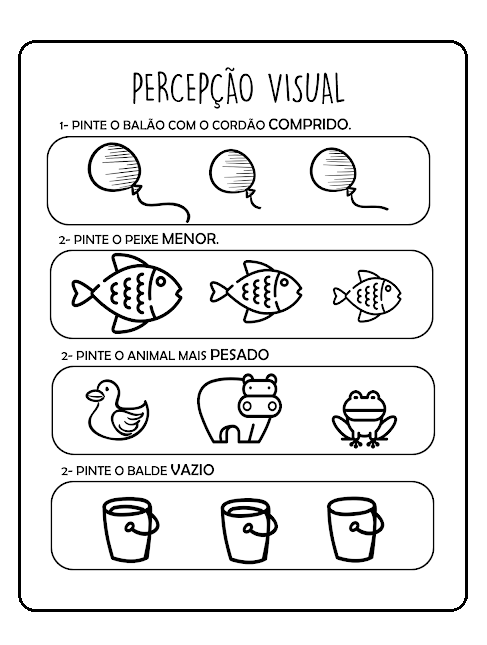 